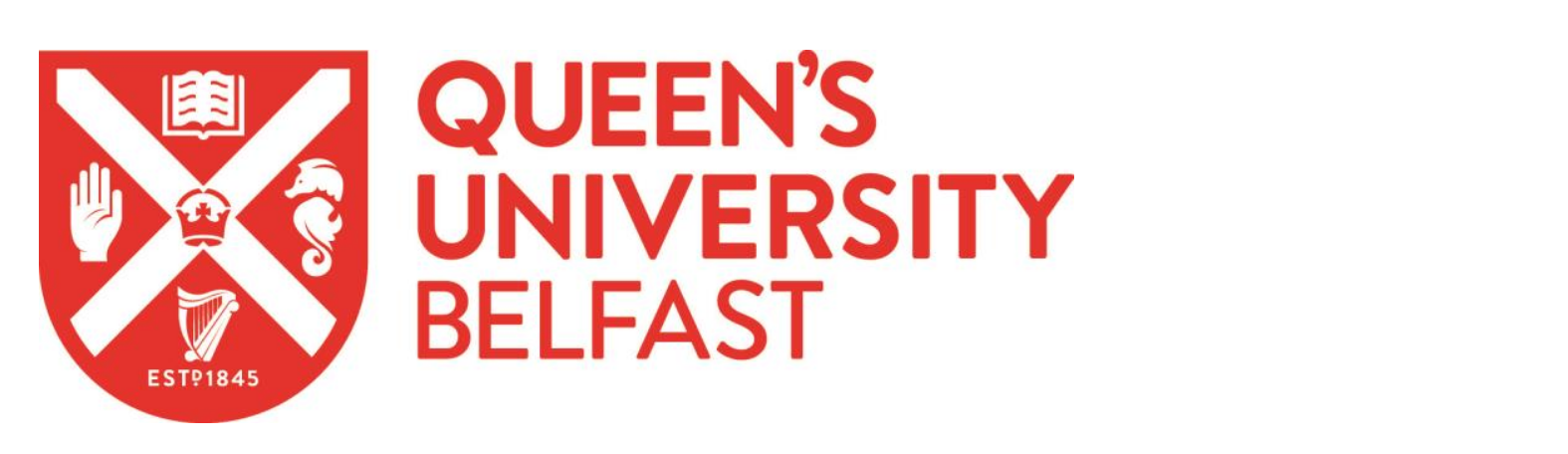 *Title of studentshipCold plasma for cancer therapyValue / what is covered? Self-fundingAwarding bodyNumber of studentships1*Summary descriptive text / Example of research project  Atmospheric pressure non-thermal (cold) plasma is a simple, fast, effective and low operational cost setup. The high reactivity of reactive oxygen and nitrogen species generated by cold plasma has shown promise in a range of biomedical applications, such as bacterial biofilms, skin infection and wound healing. The current project will explore cold plasma as a novel targeted approach to treat cancer. This interdisciplinary project will correlate different cold plasma parameters, such as plasma generation configurations, gas mixtures, humidity, flow rate, and irradiation time, on its anticancer activity and immune cell activation, using relevant in vitro and in vivo cancer models.The project will be supervised by Dr Al-Jamal, a Reader in Cancer Nanomedicine and Drug Delivery, and Professor Gilmore, a world-leading expert in cold plasma and biomedical applications. *Supervisor(s) Dr Wafa Al-Jamal & Prof. Brendan Gilmore*Eligibility / residence StatusUK/EU/overseas studentsCountryNorthern Ireland*Start date and duration Anytime*FacultyMHLS*Research centre / SchoolPharmacySubject areaCold plasma, cancer therapy & immunotherapyCandidate requirements / Key skills required for the post Applicants should have a 1st or 2.1 honours degree (or equivalent) in a relevant subject. Relevant subjects include Pharmacy, Pharmaceutical Sciences, Biochemistry, Biological/Biomedical Sciences, Chemistry, Engineering, or a closely related discipline. Students who have a 2.2 honours degree and a Master’s degree may also be considered, but the School reserves the right to shortlist for interview only those applicants who have demonstrated high academic attainment to date.*Deadline for applicationsApplications accepted all year round*How to apply / contactsPostgraduate Research applicants for Pharmacy who are interested in applying for a Self-funded studentship must have applied to Queen’s, via the Direct Applications Portal, and submitted all required supporting documents by the closing date, which will be announced later in the Academic year.https://dap.qub.ac.uk/portal/user/u_login.php 
Relevant links / more information http://pure.qub.ac.uk/portal/en/persons/wafa-aljamalhttps://pure.qub.ac.uk/en/persons/brendan-gilmorehttp://www.qub.ac.uk/schools/SchoolofPharmacy/Research/PostgraduatePositions/http://www.qub.ac.uk/schools/SchoolofPharmacy/Research/Keywords for search filtersCold plasma, targeted cancer therapy, cancer immunotherapyTraining provided through the research project  This highly interdisciplinary project combines expertise in cold plasma and cancer therapy. It will provide a unique opportunity for excellent students to work in a stimulating multidisciplinary team. The candidate will be investigating the effect of different parameters of cold plasma on its anticancer activity using in vitro and in vivo cancer models. The successful candidate will be a highly motivated, hard-working graduate with excellent communication and organizational skills.Expected impact activitiesThe project is expected to offer an innovative approach to treat cancer. The PhD student will be encouraged to engage in a variety of impact activities, disseminate the research project findings through publications in relevant peer-reviewed journals, present the results of the study at conferences (in-person and/or online), and make them accessible to the general public through broader channels, such as social media and popular science outlets.  	 